DIEU DE FORCE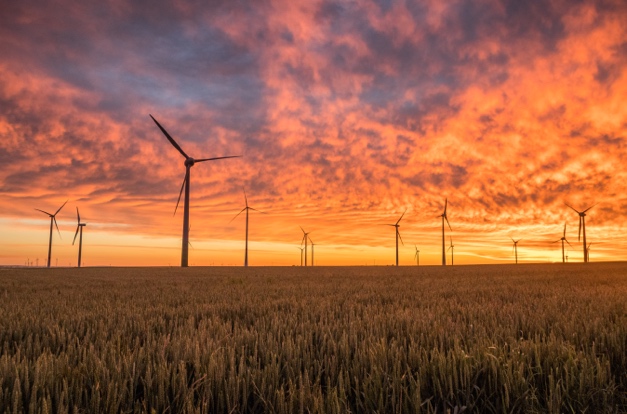 LOUANGE:DEUT 4 : 34CONFESSION DES PECHES:HEBR. 12 : 1-2RECONNAISSANCE:1 SAM. 30 : 6Notes personnelles:INTERCESSION:PSAUME 89 : 18Notes personnelles: